AGUSTUS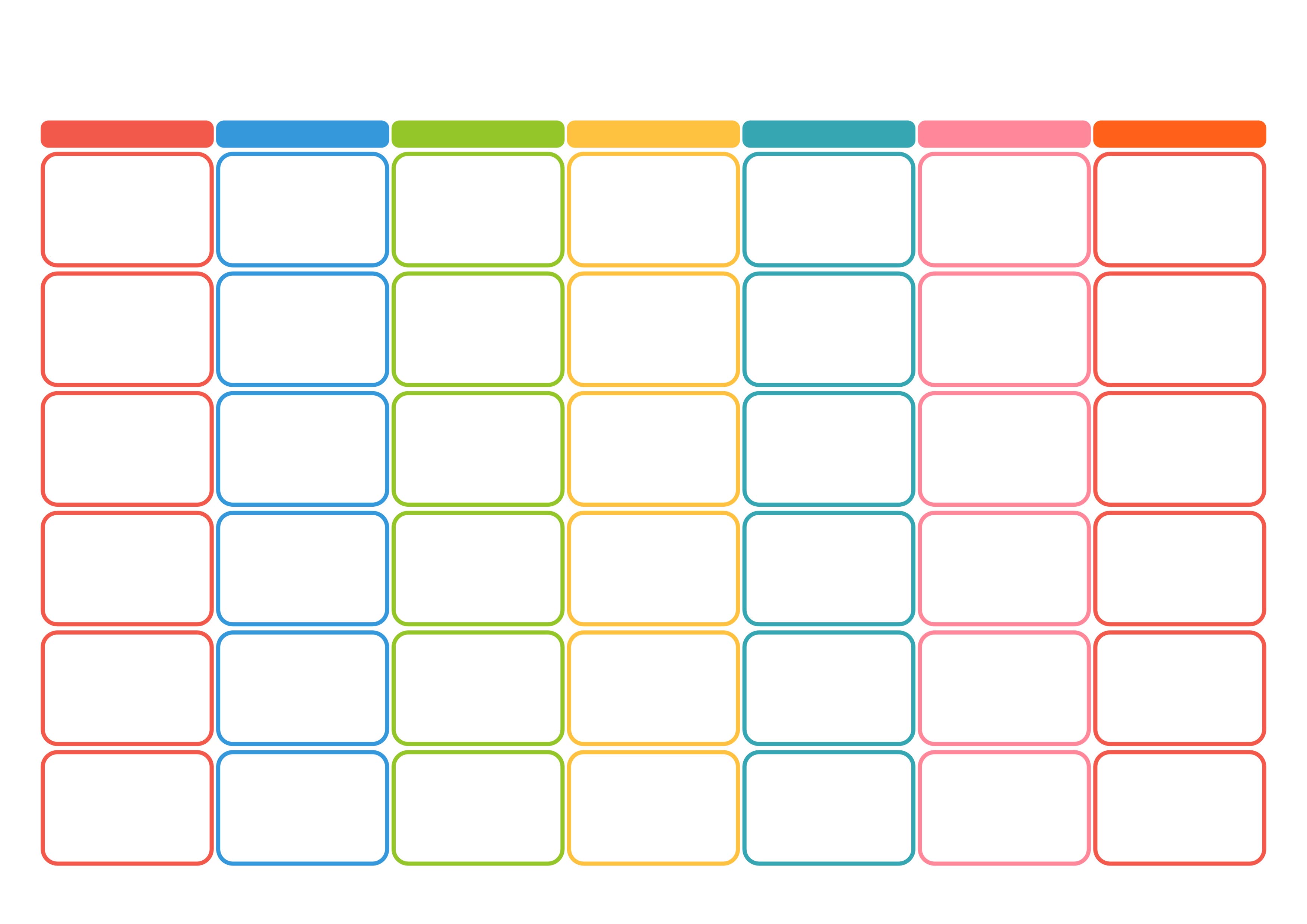 2023